_______________________________________________________ 											30th January 2020Dear Parents,Looking forward to seeing many of you at the whole School Assembly tomorrow at 9.05am in the hall.Class 3 had a fascinating visit to the Hindu Temple in Neasden yesterday and thoroughly enjoyed their Indian buffet lunch.Letters Class 1 – ReadingClass 1 - Bus TripClass 2 – Trip to National Maritime Museum, Greenwich Class 3 – XC Climbing Trip, letters emailed separately to parents due to link for waiver formMaths WorkshopsJust a reminder that we will be holding Maths meetings as follows:Class 1 – Wednesday 12th February 2.30pmClass 2 – Wednesday 5th February 2.30pmClass 3 – Wednesday 26th February 8.50amClass 4 – Thursday 6th February 8.50amClass 2 Trip – National Maritime Museum, GreenwichJust to clarify, children need to be dropped off at Berkhamsted Station next Friday, 7th February, at 8.15am and should be collected from the Station at 4.00pm.Please can we remind parents to give consent and make payment by tomorrow, Friday 31st January, if you haven’t already done so.Junk modellingIf anyone has any boxes/tubes that can be used for junk modelling, Class 1 would be very appreciative. They are also looking for some very large boxes (i.e. from a TV or fridge), so that they can make a role play train. Thank-you.RemindersPlease can we remind parents that the following payments are due:Dinner Money – money owed for this half-term is due by tomorrow Friday 31st January.Recorders – payment for those children having recorder lessons this term is due by tomorrow, Friday 31st January.Class 1 Bus TripScience WeekClass 4 PGL DepositConsent and payment for all of the above can be made via your School Gateway account.Please see below for a message from the FriendsYours sincerelyCharis GeogheganHeadteacherMessage from the FriendsFriday 31st January - Film night: The Secret Life of Pets
We will be showing The Secret Life of Pets tomorrow after school. If you are still interested, the online system has now closed but we are happy to collect paper forms and cash.  Do remember we are changing the end time to 5pm as this is usually the time the films end. 

Tuesday 4th February 8pm - Friends Meeting at the Bridgewater Arms
Please be reminded of our Friends meeting this Tuesday 4th February from 8pm in the Bridge.  As the matter of our Leap Year Ball is in hand, there is not too much formal business - promise!  Lorraine Patterson will attend and will set out the school's wish list for which they hope to receive financial contribution from the Friends however, our main purpose, on this occasion, is to take the opportunity to have an informal drink with parents and say hi again following our welcome drinks last September! We will of course run through some future dates and proposals including the forthcoming Gaddesden Gallop on 3rd May.  We know how busy everyone is but we really would be delighted to see you there and appreciate your support if you can make it!Saturday 29th February: Masquerade Leap Year Ball We do still have tables and tickets available so if you would like to come to the ball, do drop us an email to reserve your tickets: friendsoflgschool@gmail.com 

We are selling tickets either on an individual basis or we can reserve a table (tables of 10). There are lots of people who are buying tickets but don’t have a table or a full table so do email us and we promise to group you on to fun tables! We have discounted rates for rooms and breakfast at Ashridge so do let us know if you’re interested!  We know this is going to be a fabulous night but we want to remind you that the reason for holding this event is to support our school!  So if you are on the fence about whether to come, do come! And support your school!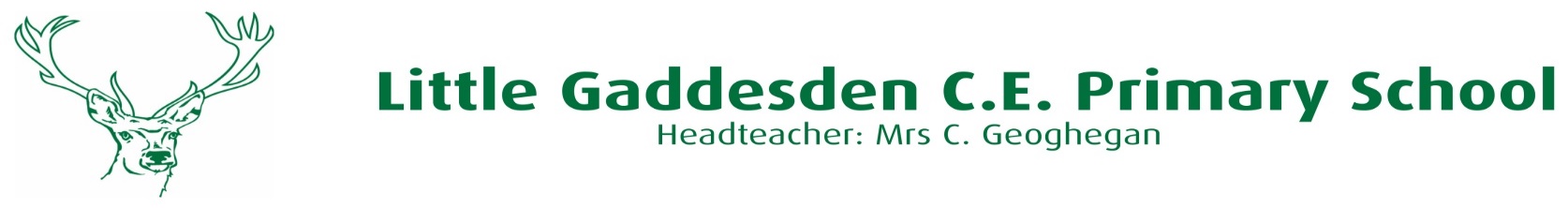 